SCIENCE:A SOLID is a rigid material, that doesn’t change shape unless it is forced to. This is because the particles are close together.A LIQUID can flow and changes shape depending on the container it is in (eg: a cup or glass). It moves easily because the particles are not tightly packed together like a solid.A GAS moves into any space it can and has no determined shape. This is because the particles are far apart and loose.Look at the world around you. Can you name 5 SOLIDS, 5 LIQUIDS and 5 GASES (you may need to ask an adult or research this one more!)Use the example below to help you out!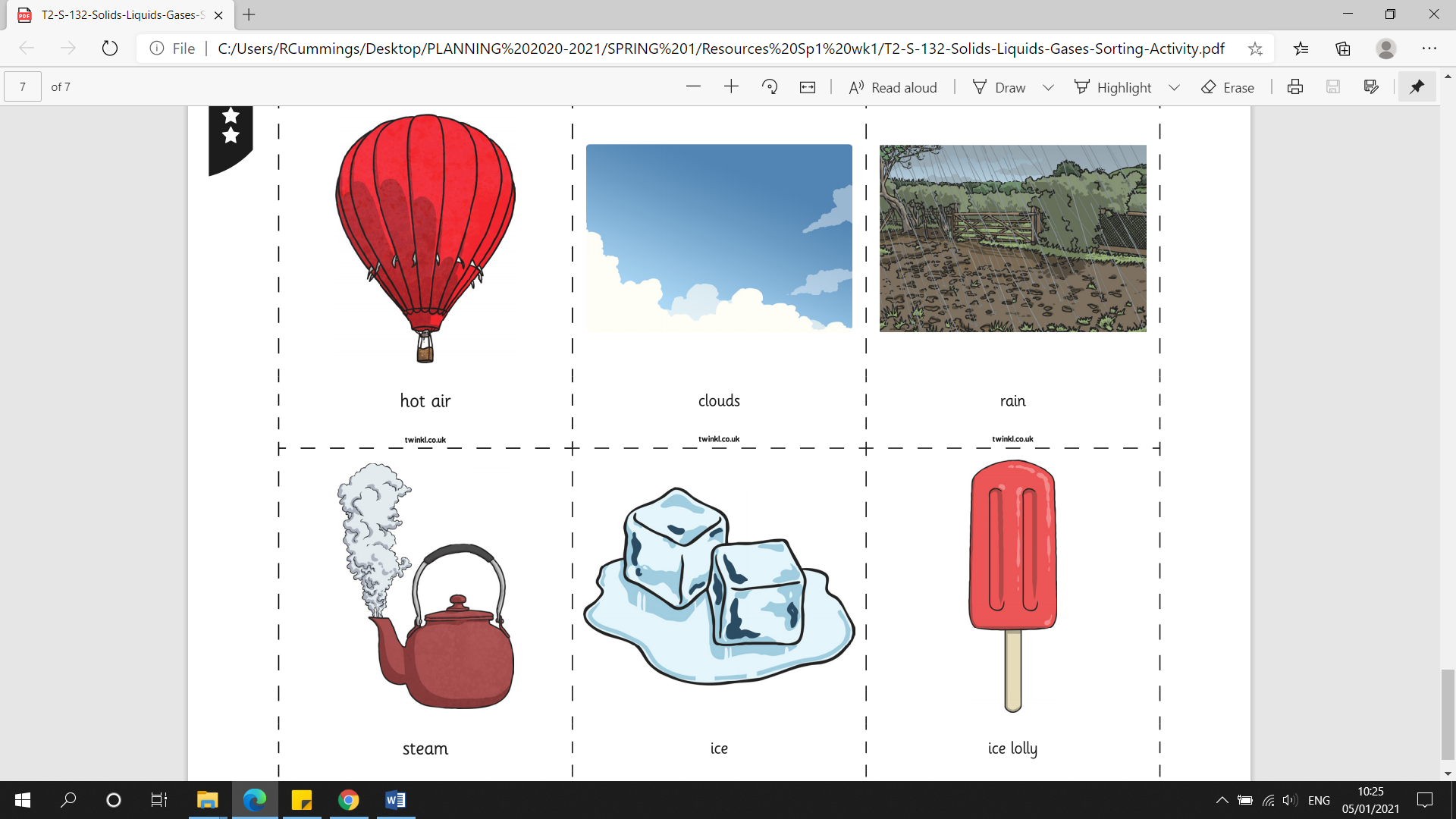 HISTORY:What’s the link between these famous people?Mick HucknallGeorge Formby (Senior)Geoff HurstEvan LeighArthur BrookesMargaret Beckett MPPSHE:RELC:- Can you create your favourite meal?Write out your favourite meal. Why is it your favourite?What if someone said you couldn’t eat this anymore, how would you feel?Some religions don’t allow certain foods. Find and explain 2 examples of this.Art / DTLC:- Can I design an Anglo Saxon shield?Research the shields used in Anglo Saxon times. Look at why they were designed that way and what features they had.Design your own Anglo-Saxon shield, making notes to explain why you have chosen each part of the design.HistoryLC:- Can I find out about famous people in History?What’s the link between these famous people?You may know some or have to find out about others.What are they famous for?Where were they born?Give 3 facts about each.What is the link?(see below for list of names)PHSELC:- Can I recognise how I feel?Look at the coloured squares on the additional sheets.When you look at them how do they make you feel? Can you write 2 words to describe your emotions.Now, did you know colours are used for specific purposes and have meanings?Find out what each colour means. Does this link to how you felt?ScienceLC:- Can I list Solids, Liquids and Gases?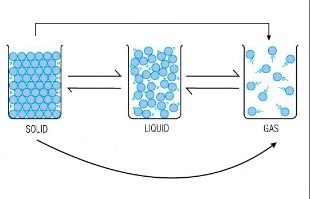 This image shows how particles fit together to create a SOLID, LIQUID and GAS. See second sheet for extra informationGeographyLC:- Can I identify why places have their names?In Anglo-Saxon times, they gave names to places because of what or where they were.SHAW means WoodBURY means Fort / CastleFORD means River CrossingLEA / LEIGH means ForestFind some local place and street names that have these endings. They were probably named around the Anglo-Saxon period!PELC:- Can I replicate Spartan Warrior training?Follow the Circuit Training worksheet attached to do 300 exercises in one session. They can all be done indoors. MusicLC:- Can I create a drum set?Using items from around the home, create a drum set. You may need to look up what a drum set looks like but basically things that sound musical when you hit them, will work fine!Can you play a repeated pattern and for an extra challenge can you play this over your favourite songs